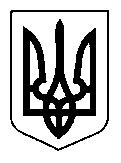 УКРАЇНАЩАСЛИВЦЕВСЬКА  СІЛЬСЬКА  РАДАГЕНІЧЕСЬКОГО  РАЙОНУ  ХЕРСОНСЬКОЇ ОБЛАСТІ РІШЕННЯLІХ  СЕСІЇ   VІІ  СКЛИКАННЯвід 12.03.2018                                                                №956Про  ліквідацію основних засобів КП «Комунсервіс»                     Розглянувши  заяву директора КП «Комунсервіс»  щодо  ліквідації основних засобів, які не  придатні до подальшої  експлуатації  внаслідок  100 % фізичного  зношення  та  неможливості проведення капітального ремонту, керуючись статтею 26 Закону України «Про  місцеве самоврядування в Україні», сільська  радаВИРІШИЛА:Визнати  непридатними  до подальшої  експлуатації основні засоби, згідно  додатків 1-15  кількістю 20 штук на суму 191602 грн. 00 коп. Контроль за виконанням цього рішення покласти на постійну комісію Щасливцевської  сільської  ради з питань бюджету та управління комунальною власністю.      Сільський  голова                                                           В. О. Плохушко        